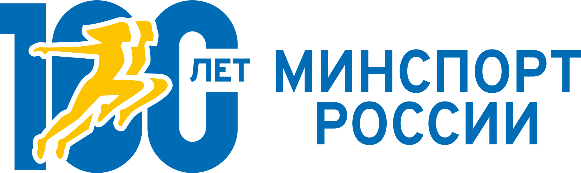 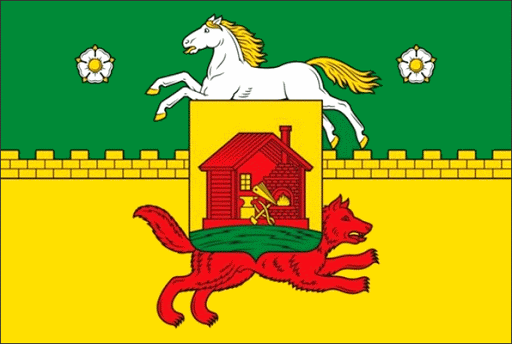 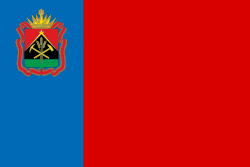 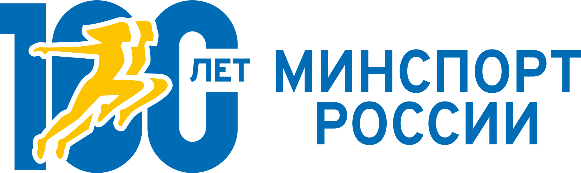 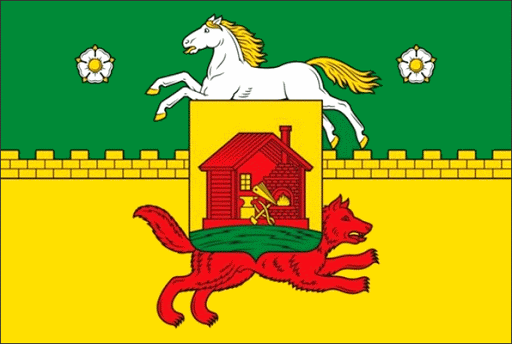 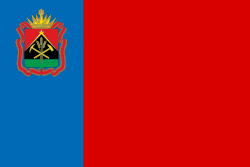 РЕГИОНАЛЬНЫЕ СОРЕВНОВАНИЯМУНИЦИПАЛЬНЫЙ ЭТАП ОБЛАСТНЫХ СОРЕВНОВАНИЙпо спортивному туризму29 сентября – 01 октября 2023 года 	Новокузнецкий городской округУСЛОВИЯ СОРЕВНОВАНИЙ В ДИСЦИПЛИНЕ«ДИСТАНЦИЯ – ПЕШЕХОДНАЯ – ГРУППА»(короткая)класс дистанции – 3Перечень, параметры, оборудование этапов и условия их прохожденияНачальник дистанцииДлина дистанции 1100Количество этапов5Стартпо звуковому сигналу стартового таймера с фиксацией времени старта ЧИПом в электронной станции «СТАРТ»Расстояние от Старта до Этапа 1110 мЭтап 1 Переправа по бревну Переправа по бревну Переправа по бревну КВ – Схема этапаСхема этапаСхема этапаСхема этапаСхема этапаПараметры:Параметры:L между ТО1 и ТО2 - 18 м.L между ТО1 и ТО2 - 18 м.L между ТО1 и ТО2 - 18 м.Оборудование:Оборудование:ИСТО – горизонтальная опора, БЗ, КЛТО – горизонтальная опора, БЗ, КЛОборудование:Оборудование:ЦСТО – горизонтальная опора, КЛ, БЗТО – горизонтальная опора, КЛ, БЗДействия по пунктам:Действия по пунктам:Первый участник по 7.14, 7.6, 7.8, 7.6.15Первый участник по 7.14, 7.6, 7.8, 7.6.15Первый участник по 7.14, 7.6, 7.8, 7.6.15Обратное движение:Обратное движение:по КОДпо КОДпо КОДРасстояние от Этапа 1 до Этапа 2 120 мЭтап 2 Спуск по склонуСпуск по склонуСпуск по склонуКВ – Схема этапаСхема этапаСхема этапаСхема этапаСхема этапаПараметры:Параметры:L этапа - 35 м.,  склона – до 40L этапа - 35 м.,  склона – до 40L этапа - 35 м.,  склона – до 40Оборудование:Оборудование:ИСБЗ, КЛ, ТО – неразъемный карабин, ПОДБЗ, КЛ, ТО – неразъемный карабин, ПОДОборудование:Оборудование:ЦСКЛ, БЗКЛ, БЗДействия по пунктам:Действия по пунктам:7.6, 7.6.157.6, 7.6.157.6, 7.6.15Обратное движение:Обратное движение:7.10 по ПОД7.10 по ПОД7.10 по ПОДРасстояние от Этапа 2 до Этапа 3 300 мЭтап 3 Навесная переправаНавесная переправаНавесная переправаНавесная переправаКВ – Схема этапаСхема этапаСхема этапаСхема этапаСхема этапаСхема этапаПараметры:Параметры:L между ТО1 и ТО2 - 18 м.L между ТО1 и ТО2 - 18 м.L между ТО1 и ТО2 - 18 м.L между ТО1 и ТО2 - 18 м.Оборудование:Оборудование:Оборудование:ИСТО – горизонтальная опора, судейские перила, закреплённые на ЦС, БЗ, КЛТО – горизонтальная опора, судейские перила, закреплённые на ЦС, БЗ, КЛОборудование:Оборудование:Оборудование:ЦСсудейские перила, КЛ, БЗсудейские перила, КЛ, БЗДействия по пунктам:Действия по пунктам:Действия по пунктам:7.6.12, 7.97.6.12, 7.97.6.12, 7.9Дополнительные условия:Дополнительные условия:Дополнительные условия:свободный конец судейских перил закреплён на ИС на один «шлаг» узла штык.свободный конец судейских перил закреплён на ИС на один «шлаг» узла штык.свободный конец судейских перил закреплён на ИС на один «шлаг» узла штык.Обратное движение:Обратное движение:7.97.97.97.9Расстояние от Этапа 3 до Этапа 4 300 мБЛОК ЭТАПОВ 4 - 5БЛОК ЭТАПОВ 4 - 5БЛОК ЭТАПОВ 4 - 5БЛОК ЭТАПОВ 4 - 5КВ – КВ – Схема блока этапаСхема блока этапаСхема блока этапаСхема блока этапаСхема блока этапаСхема блока этапаЭтап 5 Подъем по склонуПодъем по склонуПодъем по склонуПодъем по склонуКВ – Параметры:Параметры:L этапа - 20 м,  склона – до 40L этапа - 20 м,  склона – до 40L этапа - 20 м,  склона – до 40L этапа - 20 м,  склона – до 40Оборудование:Оборудование:ИСБЗ, КЛ, БЗ, КЛ, БЗ, КЛ, Оборудование:Оборудование:ППСпетляпетляпетляОборудование:Оборудование:ЦСОЗ, ТО1 - петляОЗ, ТО1 - петляОЗ, ТО1 - петляДействия по пунктам:Действия по пунктам:7.4, 7.6, 7.107.4, 7.6, 7.107.4, 7.6, 7.107.4, 7.6, 7.10Обратное движение:Обратное движение:7.107.107.107.10Дополнительные условия:Дополнительные условия:в ОЗ может находиться более 1-го участникав ОЗ может находиться более 1-го участникав ОЗ может находиться более 1-го участникав ОЗ может находиться более 1-го участникаЭтап 6 Подъем по склонуПодъем по склонуПодъем по склонуПодъем по склонуКВ – Параметры:Параметры:L этапа - 20 м,  склона – до 40L этапа - 20 м,  склона – до 40L этапа - 20 м,  склона – до 40L этапа - 20 м,  склона – до 40Оборудование:Оборудование:ИСОЗ, ТО1 - петля, судейские перилаОЗ, ТО1 - петля, судейские перилаОЗ, ТО1 - петля, судейские перилаОборудование:Оборудование:ЦСКЛ, БЗ, ТО2 - петляКЛ, БЗ, ТО2 - петляКЛ, БЗ, ТО2 - петляДействия по пунктам:Действия по пунктам:7.107.107.107.10Обратное движение:Обратное движение:7.107.107.107.10Дополнительные условия:Дополнительные условия:в ОЗ может находиться более 1-го участникав ОЗ может находиться более 1-го участникав ОЗ может находиться более 1-го участникав ОЗ может находиться более 1-го участникаРасстояние от Этапа 7 до Финиша 170 мФинишфиксацией времени финиша ЧИПом в электронной станции «ФИНИШ»